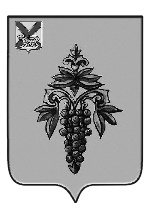 АДМИНИСТРАЦИЯ ЧУГУЕВСКОГО МУНИЦИПАЛЬНОГО ОКРУГА ПРИМОРСКОГО КРАЯ ПОСТАНОВЛЕНИЕО внесении изменений в постановление администрации Чугуевского муниципального района от 11 декабря 2019 года № 845 -НПА Об утверждении муниципальной программы «Энергосбережение и энергетическая эффективность Чугуевского муниципального округа» на 2020-2024 годыРуководствуясь Федеральным законом от 06 октября 2003 года № 131-ФЗ «Об общих принципах организации местного самоуправления в Российской Федерации», решением Думы Чугуевского муниципального округа от 14 декабря 2021 года № 297-НПА «О бюджете Чугуевского муниципального округа на 2022 год и плановый период 2023 и 2024 годов», постановлением администрации Чугуевского муниципального района от 02 сентября 2020 года № 658-НПА «Об утверждении Порядка принятия решений о разработке, формирования, реализации и проведения оценки эффективности реализации муниципальных программ в Чугуевском муниципальном округе», статьей 43 Устава Чугуевского муниципального округа, администрация Чугуевского муниципального округаПОСТАНОВЛЯЕТ:           1. Внести изменения в постановление администрации Чугуевского муниципального района от 11 декабря 2019 года № 845-НПА «Энергосбережение и энергетическая эффективность Чугуевского муниципального округа» на 2020 - 2024 годы» (далее –Программа) изложив:          - приложение № 2 к Программе «Обобщенная характеристика реализуемых в составе муниципальной программы подпрограмм и отдельных мероприятий» в редакции Приложения № 1 к настоящему постановлению;                 -  приложение № 3 к Программе «Информация о ресурсном обеспечении муниципальной программы за счет средств бюджета Чугуевского муниципального округа» в редакции приложения № 2 к настоящему постановлению.             2. В паспорте Программы строку таблицы «Объем средств бюджета Чугуевского муниципального округа на финансирование муниципальной программы и прогнозная оценка привлекаемых на реализацию ее целей средств федерального, краевого бюджетов, внебюджетных источников» изложить в следующей редакции:        3. Настоящее постановление разместить на официальном сайте Чугуевского муниципального округа в информационно-коммуникационной сети интернет.Глава Чугуевского муниципального округа,глава администрации                                                                             Р.Ю. ДеменевПриложение № 1 кпостановлению администрации Чугуевскогомуниципального округа от 04.07.2022 № 567-НПА«Приложение № 2                                                                                                                 к Программе Энергосбережение и энергетическая эффективность Чугуевского муниципального округа на 2020-2024 годыОБОБЩЕННАЯ ХАРАКТЕРИСТИКАРЕАЛИЗУЕМЫХ В СОСТАВЕ МУНИЦИПАЛЬНОЙ ПРОГРАММЫПОДПРОГРАММ И ОТДЕЛЬНЫХ МЕРОПРИЯТИЙ«Энергосбережение и энергетическая эффективность Чугуевского муниципального округа» на 2020-2024 гг.Приложение № 2 кпостановлению администрации Чугуевскогомуниципального округа от 04.07.2022 № 567-НПА«Приложение № 3                                                                                                                 к Программе «Энергосбережение и энергетическая эффективность Чугуевского муниципального округа» на 2020-2024 годы          04 июля 2022 года          567-НПАОбъем средств бюджета Чугуевского муниципального округа на финансирование муниципальной программы и прогнозная оценка привлекаемых на реализацию ее целей средств федерального, краевого бюджетов, внебюджетных источников                                                  Общий объем финансирования Программы за счет средств бюджета Чугуевского муниципального округа составляет: 37753013,08 руб., в том числе по годам:2020 год – 5521760,45 руб.;2021 год – 8131252,63 руб.;2022 год – 15300000,00 руб.;2023 год – 4500000,00 руб.;2024 год – 4300000,00 руб.№ п/пНаименование    отдельногомероприятия   муниципальной  программыОтветственныйисполнитель,соисполнителиСрок  реализации (годы)Срок  реализации (годы)Срок  реализации (годы)№ п/пНаименование    отдельногомероприятия   муниципальной  программыОтветственныйисполнитель,соисполнителиНачалореализациипрограммы, отдель-ного меро-приятияОкончанияреализациипрограммы, отдель-ного меро-приятияОжидаемыйрезультат(краткоеописание)1234561.Основное мероприятие «Организационные мероприятия  по энергосбережению и повышению энергетической эффективности»Основное мероприятие «Организационные мероприятия  по энергосбережению и повышению энергетической эффективности»Основное мероприятие «Организационные мероприятия  по энергосбережению и повышению энергетической эффективности»Основное мероприятие «Организационные мероприятия  по энергосбережению и повышению энергетической эффективности»Основное мероприятие «Организационные мероприятия  по энергосбережению и повышению энергетической эффективности»1.1Обучение персонала учреждений элементам энергоресурсосбережения при эксплуатации инженерных сетейАдминистрация Чугуевского муниципального округа20212024Снижение потерь в электрических и тепловых сетях1.2Разработка энергетического паспорта муниципальных учрежденийМуниципальное казенное учреждение «Центр обслуживания общеобразовательных учреждений»20202021Снижение потерь в электрических и тепловых сетях2Основное мероприятие «Технологические и технические мероприятия  по энергосбережению и повышению энергетической эффективности»Основное мероприятие «Технологические и технические мероприятия  по энергосбережению и повышению энергетической эффективности»Основное мероприятие «Технологические и технические мероприятия  по энергосбережению и повышению энергетической эффективности»Основное мероприятие «Технологические и технические мероприятия  по энергосбережению и повышению энергетической эффективности»Основное мероприятие «Технологические и технические мероприятия  по энергосбережению и повышению энергетической эффективности»2.1Техническое присоединение к электрическим сетямАдминистрация Чугуевского муниципального округа20242024Увеличение доли освещенности улиц2.2Содержание линий уличного освещенияАдминистрация Чугуевского муниципального округа20202024Внедрение энергоэффективных устройств2.3Ремонт и модернизация тепловых сетей  Администрация Чугуевского муниципального округа20212024Снижение потерь в тепловых сетях2.4Ремонт электрических сетейАдминистрация Чугуевского муниципального округа20202020Внедрение энергоэффективных устройств2.5Приобретение резервных источников питанияАдминистрация Чугуевского муниципального округа20202021Бесперебойное и качественное энергоресурсоснабжение 2.6Установка приборов учета энергоресурсов в муниципальных зданиях, квартирахМуниципальное казенное учреждение «Центр обслуживания образовательных учреждений20202021Обеспечение экономии потребления энергииИНФОРМАЦИЯИНФОРМАЦИЯИНФОРМАЦИЯИНФОРМАЦИЯИНФОРМАЦИЯИНФОРМАЦИЯИНФОРМАЦИЯИНФОРМАЦИЯИНФОРМАЦИЯИНФОРМАЦИЯИНФОРМАЦИЯО РЕСУРСНОМ ОБЕСПЕЧЕНИИ МУНИЦИПАЛЬНОЙ ПРОГРАММЫ ЗА СЧЕТ СРЕДСТВ БЮДЖЕТА ЧУГУЕВСКОГО МУНИЦИАЛЬНОГО ОКРУГА  О РЕСУРСНОМ ОБЕСПЕЧЕНИИ МУНИЦИПАЛЬНОЙ ПРОГРАММЫ ЗА СЧЕТ СРЕДСТВ БЮДЖЕТА ЧУГУЕВСКОГО МУНИЦИАЛЬНОГО ОКРУГА  О РЕСУРСНОМ ОБЕСПЕЧЕНИИ МУНИЦИПАЛЬНОЙ ПРОГРАММЫ ЗА СЧЕТ СРЕДСТВ БЮДЖЕТА ЧУГУЕВСКОГО МУНИЦИАЛЬНОГО ОКРУГА  О РЕСУРСНОМ ОБЕСПЕЧЕНИИ МУНИЦИПАЛЬНОЙ ПРОГРАММЫ ЗА СЧЕТ СРЕДСТВ БЮДЖЕТА ЧУГУЕВСКОГО МУНИЦИАЛЬНОГО ОКРУГА  О РЕСУРСНОМ ОБЕСПЕЧЕНИИ МУНИЦИПАЛЬНОЙ ПРОГРАММЫ ЗА СЧЕТ СРЕДСТВ БЮДЖЕТА ЧУГУЕВСКОГО МУНИЦИАЛЬНОГО ОКРУГА  О РЕСУРСНОМ ОБЕСПЕЧЕНИИ МУНИЦИПАЛЬНОЙ ПРОГРАММЫ ЗА СЧЕТ СРЕДСТВ БЮДЖЕТА ЧУГУЕВСКОГО МУНИЦИАЛЬНОГО ОКРУГА  О РЕСУРСНОМ ОБЕСПЕЧЕНИИ МУНИЦИПАЛЬНОЙ ПРОГРАММЫ ЗА СЧЕТ СРЕДСТВ БЮДЖЕТА ЧУГУЕВСКОГО МУНИЦИАЛЬНОГО ОКРУГА  О РЕСУРСНОМ ОБЕСПЕЧЕНИИ МУНИЦИПАЛЬНОЙ ПРОГРАММЫ ЗА СЧЕТ СРЕДСТВ БЮДЖЕТА ЧУГУЕВСКОГО МУНИЦИАЛЬНОГО ОКРУГА  О РЕСУРСНОМ ОБЕСПЕЧЕНИИ МУНИЦИПАЛЬНОЙ ПРОГРАММЫ ЗА СЧЕТ СРЕДСТВ БЮДЖЕТА ЧУГУЕВСКОГО МУНИЦИАЛЬНОГО ОКРУГА  О РЕСУРСНОМ ОБЕСПЕЧЕНИИ МУНИЦИПАЛЬНОЙ ПРОГРАММЫ ЗА СЧЕТ СРЕДСТВ БЮДЖЕТА ЧУГУЕВСКОГО МУНИЦИАЛЬНОГО ОКРУГА  О РЕСУРСНОМ ОБЕСПЕЧЕНИИ МУНИЦИПАЛЬНОЙ ПРОГРАММЫ ЗА СЧЕТ СРЕДСТВ БЮДЖЕТА ЧУГУЕВСКОГО МУНИЦИАЛЬНОГО ОКРУГА  «Энергосбережение и энергетическая эффективность Чугуевского муниципального округа» на 2020-2024 годы«Энергосбережение и энергетическая эффективность Чугуевского муниципального округа» на 2020-2024 годы«Энергосбережение и энергетическая эффективность Чугуевского муниципального округа» на 2020-2024 годы«Энергосбережение и энергетическая эффективность Чугуевского муниципального округа» на 2020-2024 годы«Энергосбережение и энергетическая эффективность Чугуевского муниципального округа» на 2020-2024 годы«Энергосбережение и энергетическая эффективность Чугуевского муниципального округа» на 2020-2024 годы«Энергосбережение и энергетическая эффективность Чугуевского муниципального округа» на 2020-2024 годы«Энергосбережение и энергетическая эффективность Чугуевского муниципального округа» на 2020-2024 годы«Энергосбережение и энергетическая эффективность Чугуевского муниципального округа» на 2020-2024 годы«Энергосбережение и энергетическая эффективность Чугуевского муниципального округа» на 2020-2024 годы«Энергосбережение и энергетическая эффективность Чугуевского муниципального округа» на 2020-2024 годы № п/п № п/п Наименование  программы,
подпрограммы, мероприятия, отдельного мероприятия Главный распорядитель бюджетных средств Источник
ресурсного
обеспеченияОценка расходов (руб.), годыОценка расходов (руб.), годыОценка расходов (руб.), годыОценка расходов (руб.), годыОценка расходов (руб.), годыОценка расходов (руб.), годы № п/п № п/п Наименование  программы,
подпрограммы, мероприятия, отдельного мероприятия Главный распорядитель бюджетных средств Источник
ресурсного
обеспечениявсего 2020202120222023202411234678910 Муниципальная программа «Энергосбережение и энергетическая эффективность Чугуевского муниципального округа» на 2020-2024 годыБюджет Чугуевского МО37753013,085521760,458131252,6315300000,004500000,04300000,011Основное мероприятие «Организационные мероприятия  по энергосбережению и повышению энергетической эффективности»Бюджет Чугуевского МО700000,0475000,0225000,00001.11.1Обучение персонала учреждений элементам энергоресурсосбережения при эксплуатации инженерных сетейАдминистрация Чугуевского муниципального округаБюджет Чугуевского МО0000001.21.2Разработка энергетического паспорта муниципальных учрежденийМуниципальное казенное учреждение «Центр обслуживания общеобразовательных учреждений»Бюджет Чугуевского МО700000,0475000,0225000,000022Основное мероприятие «Технологические и технические мероприятия  по энергосбережению и повышению энергетической эффективности»Бюджет Чугуевского МО37053013,085046760,457906252,6315300000,04500000,04300000,02.12.1Техническое присоединение к электрическим сетямАдминистрация Чугуевского муниципального округаБюджет Чугуевского МО2400000,0001000000,0200000,0200000,02.22.2содержание линий уличного освещенияАдминистрация Чугуевского муниципального округаБюджет Чугуевского МО22502942,303822942,34980000,05300000,04300000,04100000,02.32.3ремонт и модернизация тепловых сетей  Администрация Чугуевского муниципального округаБюджет Чугуевского МО9227432,00227432,09000000,0002.42.4Ремонт электрических сетейАдминистрация Чугуевского муниципального округаБюджет Чугуевского МО55000,0055000,0000002.52.5Приобретение резервных источников питанияАдминистрация Чугуевского муниципального округаБюджет Чугуевского МО2558789,78398589,152160200,630002.62.6Установка приборов учета энергоресурсов в муниципальных зданиях, квартирахМуниципальное казенное учреждение «Центр обслуживания образовательных учрежденийБюджет Чугуевского МО1308849,00770229,0538620,00000